En equipos resuelvan las siguientes multiplicaciones.Obtengan los resultados con base el cálculo de áreas:En equipos anoten las operaciones para resolver cada problema, calculando los resultados.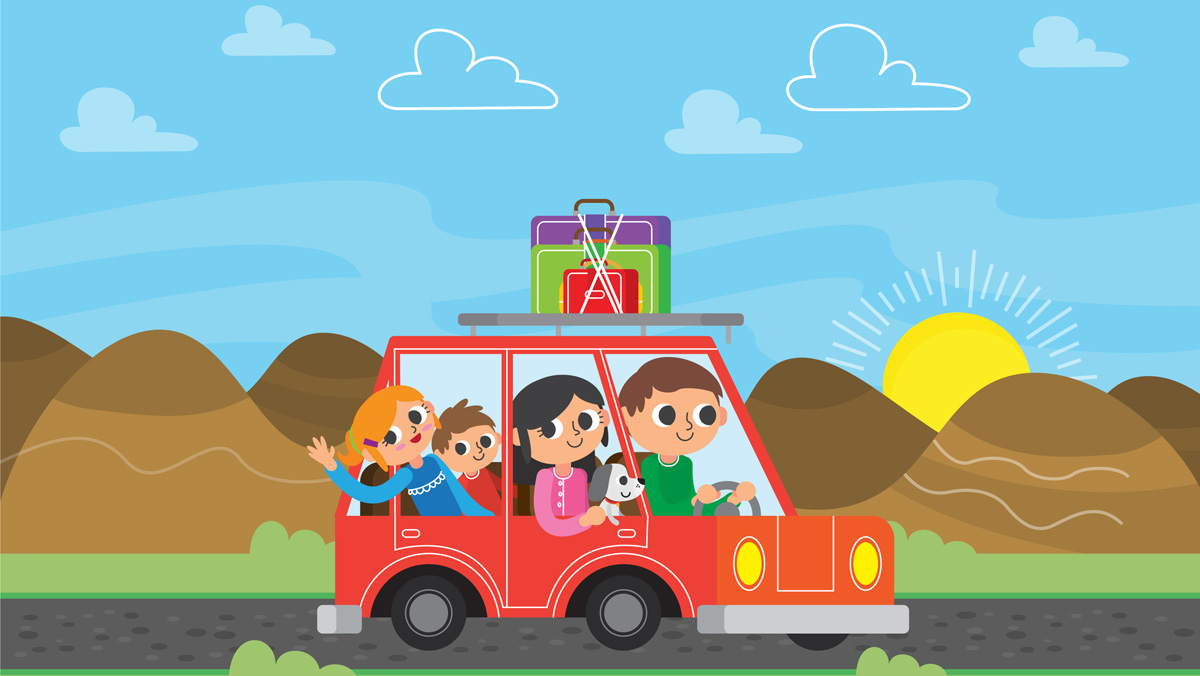 Fernanda viajo con su familia de la Ciudad de Monterrey a la ciudad de México, gastaron $250 en casetas de cobro $520 en comida y $600 en gasolina. ¿Cuánto gasto en total?Ese día Fernanda llevaba $2500. ¿Con cuánto dinero se quedó Fernanda?El carro de Fernanda recorrió aproximadamente 10km por cada litro de gasolina. ¿Con cuántos litros de gasolina Fernanda recorrería 200km?En equipo analicen los siguientes problemas y encierren la respuesta correcta El carrusel da 15 vueltas cada vez que lo encienden. El domingo a medio día lo encendieron 8 veces y por la noche 10 veces más. ¿Cuántas vueltas dio en total?15 + 8 x 10 = 23015 x 8 + 10 x 15 = 1950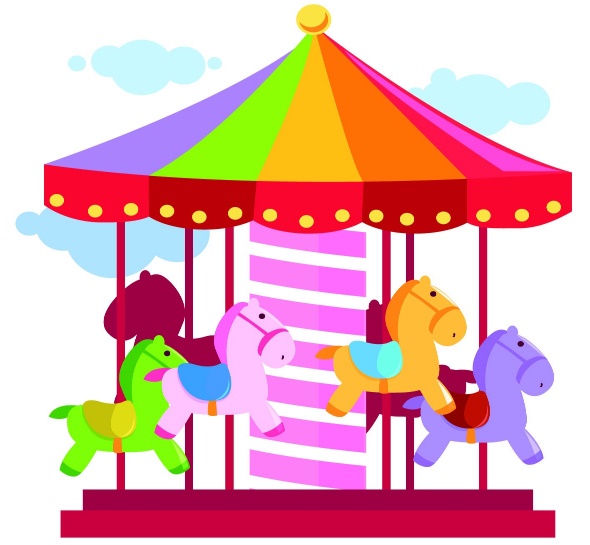 18 x 15 = 2708 x 15 + 10 = 130En una semana las tazas locas dieron 20 vueltas por día. Si este juego continua con este ritmo. ¿Cuántas vueltas serian en 1 mes?20 x 4 x 7 + 2 x 2020 x 7 + 20 x 7 + 20 x 7 + 2 x 20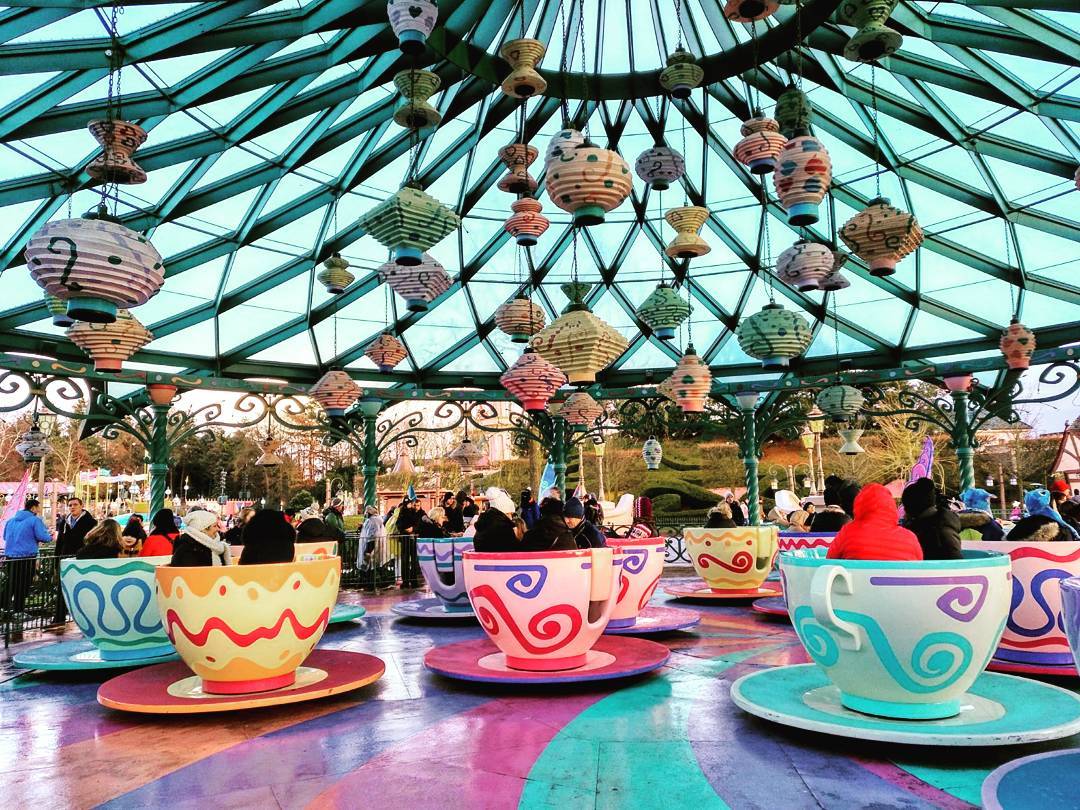 4 x 20 + 4 x 7 + 230 x 20